 Reconciliation report for 2021_ICD_DraftSpecification_GuideSecurityProcedures(2018-028)_EN.docx (2021_ICD_DraftSpecification_GuideSecurityProcedures(2018-028)_EN.docx)SummaryParticipantsT (Type) - B = Bullet, C = Comment, P = Proposed Change, R = RatingS (Status) - A = Accepted, C = Closed, O = Open, W = Withdrawn, M = Merged Reconciliation report for 2021_ICD_DraftSpecification_GuideSecurityProcedures(2018-028)_FR.docx (2021_ICD_DraftSpecification_GuideSecurityProcedures(2018-028)_FR.docx)SummaryParticipantsT (Type) - B = Bullet, C = Comment, P = Proposed Change, R = RatingS (Status) - A = Accepted, C = Closed, O = Open, W = Withdrawn, M = Mergedno comments to show. Reconciliation report for 2021_ICD_DraftSpecification_GuideSecurityProcedures (2018-028)_ES.docx (2021_ICD_DraftSpecification_GuideSecurityProcedures (2018-028)_ES.docx)SummaryParticipantsT (Type) - B = Bullet, C = Comment, P = Proposed Change, R = RatingS (Status) - A = Accepted, C = Closed, O = Open, W = Withdrawn, M = MergedTitle2021 ICD Draft Specification: Guide Security Procedures (2018-028) (Id 1049)DescriptionEnd Date31 Aug 2021 11:45 PMReview StatusClosed (1 Sep 2021 11:29 AM)NameStatusRoleSummaryCommentsLast ActivityAfghanistanNot StartedReviewer0AlbaniaNot StartedReviewer0AlgeriaNot StartedReviewer0Antigua and BarbudaNot StartedReviewer0APPPCNot StartedReviewer0ArgentinaCompletedReviewer11 Sep 2021 12:52 AMArmeniaNot StartedReviewer0AustraliaCompletedReviewer1126 Aug 2021 8:19 AMAustriaIn ProgressReviewer016 Aug 2021 11:07 AMAzerbaijanNot StartedReviewer0BahamasNot StartedReviewer0BahrainNot StartedReviewer0BangladeshNot StartedReviewer0BarbadosNot StartedReviewer0BelarusNot StartedReviewer0BelgiumNot StartedReviewer0BelizeNot StartedReviewer0BeninNot StartedReviewer0BhutanNot StartedReviewer0BoliviaNot StartedReviewer0Bosnia and HerzegovinaNot StartedReviewer0BotswanaNot StartedReviewer0BrazilIn ProgressReviewer130 Aug 2021 10:45 PMBulgariaNot StartedReviewer0Burkina FasoNot StartedReviewer0BurundiNot StartedReviewer0CANot StartedReviewer0Cabo VerdeNot StartedReviewer0CambodiaNot StartedReviewer0CameroonNot StartedReviewer0CanadaNot StartedReviewer0Caribbean Agricultural Health and Food Safety AgencyNot StartedReviewer0Central African RepublicNot StartedReviewer0ChadNot StartedReviewer0ChileNot StartedReviewer0ChinaIn ProgressReviewer726 Aug 2021 7:39 AMColombiaCompletedReviewer031 Aug 2021 8:11 PMComorosNot StartedReviewer0CongoNot StartedReviewer0Congo, DRNot StartedReviewer0COSAVE ΣCompletedReviewer111 Sep 2021 12:59 AMCosta RicaNot StartedReviewer0Cote d'IvoireNot StartedReviewer0CroatiaNot StartedReviewer0CubaCompletedReviewerNo hay comentarios al documento.023 Aug 2021 5:25 PMCyprusNot StartedReviewer0CzechiaNot StartedReviewer0DenmarkNot StartedReviewer0DjiboutiNot StartedReviewer0DominicaNot StartedReviewer0Dominican RepublicNot StartedReviewer0EcuadorNot StartedReviewer0EgyptNot StartedReviewer0El SalvadorNot StartedReviewer0EPPONot StartedReviewer0Equatorial GuineaNot StartedReviewer0EritreaNot StartedReviewer0EstoniaNot StartedReviewer0EswatiniNot StartedReviewer0EthiopiaNot StartedReviewer0European UnionNot StartedReviewer0Fiji ΣCompletedReviewer230 Aug 2021 6:07 AMFinlandNot StartedReviewer0FranceNot StartedReviewer0GabonNot StartedReviewer0GambiaNot StartedReviewer0GeorgiaNot StartedReviewer0GermanyNot StartedReviewer0GhanaNot StartedReviewer0GreeceNot StartedReviewer0GrenadaNot StartedReviewer0GuatemalaNot StartedReviewer0GuineaNot StartedReviewer0Guinea-BissauNot StartedReviewer0GuyanaNot StartedReviewer0HaitiNot StartedReviewer0HondurasNot StartedReviewer0HungaryNot StartedReviewer0IAPSCNot StartedReviewer0IcelandNot StartedReviewer0IndiaNot StartedReviewer0IndonesiaNot StartedReviewer0IPPC SecretariatReview OwnerOwner01 Jul 2021 12:12 AMIranNot StartedReviewer0IraqNot StartedReviewer0IrelandNot StartedReviewer0IsraelNot StartedReviewer0ItalyNot StartedReviewer0JamaicaNot StartedReviewer0JapanNot StartedReviewer0JordanNot StartedReviewer0KazakhstanNot StartedReviewer0KenyaNot StartedReviewer0KiribatiNot StartedReviewer0Korea, Democratic People's Republic ofNot StartedReviewer0Korea, Republic ofIn ProgressReviewer05 Jul 2021 8:41 AMKuwaitNot StartedReviewer0KyrgyzstanNot StartedReviewer0Lao People's Democratic RepublicNot StartedReviewer0LatviaNot StartedReviewer0LebanonNot StartedReviewer0LesothoNot StartedReviewer0LiberiaNot StartedReviewer0LibyaNot StartedReviewer0LithuaniaNot StartedReviewer0LuxembourgNot StartedReviewer0MadagascarIn ProgressReviewer023 Aug 2021 12:34 PMMalawiCompletedReviewer231 Aug 2021 8:31 PMMalaysiaNot StartedReviewer0MaldivesNot StartedReviewer0MaliNot StartedReviewer0MaltaNot StartedReviewer0MauritaniaNot StartedReviewer0MauritiusNot StartedReviewer0MexicoCompletedReviewer131 Aug 2021 3:23 AMMicronesiaNot StartedReviewer0MoldovaNot StartedReviewer0MongoliaNot StartedReviewer0MontenegroNot StartedReviewer0MoroccoNot StartedReviewer0MozambiqueNot StartedReviewer0MyanmarNot StartedReviewer0NamibiaNot StartedReviewer0NAPPONot StartedReviewer0Nauru Not StartedReviewer0NepalCompletedReviewerNo Comments.129 Aug 2021 4:46 AMNEPPONot StartedReviewer0NetherlandsNot StartedReviewer0New ZealandCompletedReviewer1026 Aug 2021 4:29 AMNicaraguaNot StartedReviewer0NigerNot StartedReviewer0NigeriaNot StartedReviewer0NiueNot StartedReviewer0NorwayNot StartedReviewer0OIRSANot StartedReviewer0OmanNot StartedReviewer0PakistanNot StartedReviewer0PalauNot StartedReviewer0PanamaNot StartedReviewer0Papua New GuineaNot StartedReviewer0ParaguayIn ProgressReviewer126 Jul 2021 5:56 PMPeruNot StartedReviewer0PhilippinesNot StartedReviewer0PolandNot StartedReviewer0PortugalNot StartedReviewer0PPPONot StartedReviewer0QatarNot StartedReviewer0Republic of North MacedoniaNot StartedReviewer0RomaniaNot StartedReviewer0Russian FederationNot StartedReviewer0RwandaNot StartedReviewer0Saint Kitts And NevisNot StartedReviewer0Saint LuciaNot StartedReviewer0Saint Vincent and The GrenadinesNot StartedReviewer0SamoaNot StartedReviewer0Sao Tomé and PrincipeNot StartedReviewer0Saudi ArabiaNot StartedReviewer0SenegalNot StartedReviewer0SerbiaNot StartedReviewer0SeychellesNot StartedReviewer0Sierra LeoneNot StartedReviewer0SingaporeCompletedReviewerSingapore is supportive of this. Thanks. 013 Aug 2021 7:22 AMSlovakiaIn ProgressReviewer013 Aug 2021 8:35 AMSloveniaNot StartedReviewer0Solomon IslandsOfflineReviewer05 Jul 2021 7:13 AMSouth AfricaCompletedReviewerThe National Plant Protection Organization of  South Africa agrees with this draft standards and has no further inputs.031 Aug 2021 12:27 PMSouth SudanNot StartedReviewer0SpainNot StartedReviewer0Sri LankaNot StartedReviewer0SudanNot StartedReviewer0SurinameNot StartedReviewer0SwedenNot StartedReviewer0SwitzerlandNot StartedReviewer0Syrian Arab RepublicNot StartedReviewer0TajikistanNot StartedReviewer0TanzaniaNot StartedReviewer0ThailandNot StartedReviewer0Timor-LesteNot StartedReviewer0TogoNot StartedReviewer0TongaNot StartedReviewer0Trinidad and TobagoNot StartedReviewer0TunisiaNot StartedReviewer0TurkeyNot StartedReviewer0TuvaluNot StartedReviewer0UgandaNot StartedReviewer0UkraineNot StartedReviewer0United Arab EmiratesNot StartedReviewer0United KingdomNot StartedReviewer0United States of AmericaCompletedReviewer726 Aug 2021 12:58 PMUruguayIn ProgressReviewer119 Aug 2021 6:27 PMVanuatuNot StartedReviewer0VenezuelaCompletedReviewerNo tenemos opinión alguna sobre la norma.020 Jul 2021 4:20 PMViet NamNot StartedReviewer0YemenNot StartedReviewer0ZambiaNot StartedReviewer0ZimbabweNot StartedReviewer0ParaTextTCommentSAuthor CommentG(General Comment)CCategory : SUBSTANTIVE (85) Argentina (1 Sep 2021 12:51 AM)Argentina supports comments from COSAVEOG(General Comment)CCategory : TECHNICAL (84) Paraguay (31 Aug 2021 8:12 PM)Paraguay apoya los comentarios de COSAVEOG(General Comment)CCategory : SUBSTANTIVE Mexico(63) Mexico (31 Aug 2021 3:23 AM)Mexico agrees and supports approval of this ICD Draft Specification: Guide Security Procedures (2018-028) and do not have major comments. It will be a very useful guide for member countries.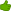 OG(General Comment)CCategory : TECHNICAL (62) Brazil (30 Aug 2021 10:45 PM)Brazil supports the comments made by COSAVE.OG(General Comment)CCategory : EDITORIAL (59) Nepal (29 Aug 2021 4:45 AM)Nepal has no comments on Guide for developing phytosanitary security procedures to maintain the phytosanitary integrity of consignments for export"(2018- 028) and in support of the guide.O2[1]Guide for developing phytosanitary security proceduresmeasures to maintain the phytosanitary integrity security of consignments for export"(2018- 028)PCategory : SUBSTANTIVE (64) COSAVE (31 Aug 2021 7:22 PM)The purpose of the guide is to provide guidance for NPPOs to maintain the phytosanitary integrity and pest free status of consignments. According to ISPM 5, Phytosanitary security of a consignment is the maintenance of the integrity and prevention of its infestation and contamination through the application of appropriate phytosanitary measures, and Integrity of a consignment is the composition of a consignment as described by its phytosanitary certificate or other officially acceptable document, maintained without loss, addition or substitution. Therefore phytosanitary security includes both integrity and prevention of contamination or infestationO2[1]Guide for developing phytosanitary security proceduresmeasures to maintain the phytosanitary integrity security of consignments for export"(2018- 028)PCategory : SUBSTANTIVE (8) Uruguay (9 Aug 2021 6:34 PM)The purpose of the guide is to provide guidance to NPPOs to maintain the phytosanitary integrity and pest free status of consignments. According to ISPM 5, "phytosanitary security" of a consignment is the maintenance of the integrity and prevention of its infestation and contamination through the application of appropriate phytosanitary measures, and "integrity of a consignment" is the composition of a consignment as described by its phytosanitary certificate or other officially acceptable document, maintained without loss, addition or substitution. Therefore, phytosanitary security includes both integrity and prevention of contamination and infestationO [28]Guide for developing phytosanitary security procedures to maintain the phytosanitary integrity of consignments for export (2018-028) [28]Guide for developing phytosanitary security procedures to maintain the phytosanitary integrity of consignments for export (2018-028) [28]Guide for developing phytosanitary security procedures to maintain the phytosanitary integrity of consignments for export (2018-028) [28]Guide for developing phytosanitary security procedures to maintain the phytosanitary integrity of consignments for export (2018-028) [28]Guide for developing phytosanitary security procedures to maintain the phytosanitary integrity of consignments for export (2018-028) [28]Guide for developing phytosanitary security procedures to maintain the phytosanitary integrity of consignments for export (2018-028)29[28]Guide for developing phytosanitary security procedures measures to maintain the phytosanitary integrity security of consignments for export (2018-028)PCategory : SUBSTANTIVE (65) COSAVE (31 Aug 2021 7:22 PM)The purpose of the guide is to provide guidance for NPPOs to maintain the phytosanitary integrity and pest free status of consignments. According to ISPM 5, Phytosanitary security of a consignment is the maintenance of the integrity and prevention of its infestation and contamination through the application of appropriate phytosanitary measures, and Integrity of a consignment is the composition of a consignment as described by its phytosanitary certificate or other officially acceptable document, maintained without loss, addition or substitution. Therefore phytosanitary security includes both integrity and prevention of contamination or infestationO29[28]Guide for developing phytosanitary security procedures measures to maintain the phytosanitary integrity security of consignments for export (2018-028)PCategory : SUBSTANTIVE (9) Uruguay (9 Aug 2021 6:35 PM)The purpose of the guide is to provide guidance to NPPOs to maintain the phytosanitary integrity and pest free status of consignments. According to ISPM 5, "phytosanitary security" of a consignment is the maintenance of the integrity and prevention of its infestation and contamination through the application of appropriate phytosanitary measures, and "integrity of a consignment" is the composition of a consignment as described by its phytosanitary certificate or other officially acceptable document, maintained without loss, addition or substitution. Therefore, phytosanitary security includes both integrity and prevention of contamination and infestationO [45]This IPPC Guide is design to develop phytosanitary security procedures that can be applied to all consignments subject to phytosanitary export certification.   [45]This IPPC Guide is design to develop phytosanitary security procedures that can be applied to all consignments subject to phytosanitary export certification.   [45]This IPPC Guide is design to develop phytosanitary security procedures that can be applied to all consignments subject to phytosanitary export certification.   [45]This IPPC Guide is design to develop phytosanitary security procedures that can be applied to all consignments subject to phytosanitary export certification.   [45]This IPPC Guide is design to develop phytosanitary security procedures that can be applied to all consignments subject to phytosanitary export certification.   [45]This IPPC Guide is design to develop phytosanitary security procedures that can be applied to all consignments subject to phytosanitary export certification.  46[45]This IPPC Guide is design designed to develop phytosanitary security procedures measures that can be applied to all consignments subject to phytosanitary export certificationcertification to maintain their phytosanitary security.  PCategory : SUBSTANTIVE (66) COSAVE (31 Aug 2021 7:22 PM)1) Editorial2) See comment in paragraph 28O46[45]This IPPC Guide is design designed to develop phytosanitary security procedures that can be applied to all consignments subject to phytosanitary export certification.  PCategory : EDITORIAL (40) Australia (25 Aug 2021 5:40 AM)Grammatical correctionO46[45]This IPPC Guide is design designed to develop phytosanitary security procedures that can be applied to all consignments subject to phytosanitary export certification.  PCategory : EDITORIAL (23) New Zealand (13 Aug 2021 6:19 AM)O46[45]This IPPC Guide is design designed to develop phytosanitary security procedures measures that can be applied to all consignments subject to phytosanitary export certificationcertification to maintain their phytosanitary security.  PCategory : SUBSTANTIVE (10) Uruguay (9 Aug 2021 6:37 PM)1) Editorial, 2) See comment in paragraph 28O [46]5. Purpose  [46]5. Purpose  [46]5. Purpose  [46]5. Purpose  [46]5. Purpose  [46]5. Purpose 48[47]To provide guidance for NPPO decision makers on phytosanitary security procedures including required facility and equipment to maintain the phytosanitary integrity and pest free status of consignments of plant products for export. Indeed, maintain maintaining phytosanitary integrity of consignments is a requirement of the importing country (ISPM 7).   PCategory : SUBSTANTIVE (79) Malawi (31 Aug 2021 8:09 PM)O48[47]To provide guidance for NPPO decision makers on phytosanitary security procedures measures including required facility and equipment to maintain the phytosanitary integrity and pest free status security of consignments of plant products for export. Indeed, maintain phytosanitary integrity of consignments is a requirement of the importing country (ISPM 7).      PCategory : TECHNICAL (67) COSAVE (31 Aug 2021 7:22 PM)Phytosanitary security of a consignment is the maitenance of the integrity of a consignment and prevention of its infestation and contamination by regulated pests through the application of appropriate phytosanitary measures, therefore covers integrity and prevention of infestation or contamination. The guide will be applicable not only to consignments of plant products but to consignments in general. Last sentence deleted because this is not a requirement only of the importing country, but also de exporting countryO48[47]To provide guidance for NPPO decision makers decision-makers on phytosanitary security procedures procedures, including required facility and equipment to maintain the phytosanitary integrity and pest free pest-free status of consignments of plant products for export. Indeed, maintain the phytosanitary integrity of consignments is a requirement of the importing country (ISPM 7).   PCategory : EDITORIAL (60) Fiji (30 Aug 2021 5:54 AM)O48[47]To provide guidance for NPPO decision makers on phytosanitary security procedures including required facility and equipment to maintain the phytosanitary integrity and pest free status of consignments of plants and plant products for export. Indeed, maintain phytosanitary integrity of consignments is a requirement of the importing country (ISPM 7).   PCategory : SUBSTANTIVE (52) China (26 Aug 2021 5:23 AM)There is omission.Consistent with the following，more preciseO48[47]To provide guidance for NPPO decision makers on phytosanitary security procedures including required facility facilities and equipment needed to maintain the phytosanitary integrity and pest free pest-free status of consignments of plants, plant products and other regulated articles for export. Indeed, maintain phytosanitary integrity of consignments is a requirement of the importing country (ISPM 7).   PCategory : SUBSTANTIVE (35) New Zealand (13 Aug 2021 10:54 AM)Suggested re-wording of the sentence for clarity.The stated scope of the implementation resource is for “phytosanitary security procedures that can be applied to all consignments subject to phytosanitary export certification.” In line with this, the guidance should include advice for plants, plant products and other regulated articles.If facilities and equipment are required they should be in the ISPMs rather than in a guide. Prefer if the word “required” is not used in specification for guidance material.Suggest deletion of the last sentence.This does not seem to fit well under “Purpose” heading. Also the reference to ISPM 7 in relation to requirements of importing countries doesn’t seem to be correct. ISPM 7 only uses the term “integrity” in relation to phytosanitary certification system requirements.O48[47]To provide guidance for NPPO decision makers on phytosanitary security procedures including required facility and equipment to maintain the phytosanitary integrity and pest free status of consignments of plant products for export. Indeed, maintain Maintaining the phytosanitary integrity of consignments is a requirement of the importing country (ISPM 7).   PCategory : EDITORIAL (44) Australia (25 Aug 2021 5:47 AM)Grammatical correctionO48[47]To provide guidance for NPPO decision makers on phytosanitary security procedures including required facility and equipment to maintain the phytosanitary integrity and pest free status of consignments of plant products consignments for export. Indeed, maintain phytosanitary integrity of consignments is a requirement of the importing country (ISPM 7).   PCategory : TECHNICAL (43) Australia (25 Aug 2021 5:46 AM)Not limiting purpose to plant products, more precise wording.O48[47]To provide guidance for NPPO decision makers on phytosanitary security procedures including required facility facilities and equipment to maintain the phytosanitary integrity and pest free status of consignments of plant products for export. Indeed, maintain phytosanitary integrity of consignments is a requirement of the importing country (ISPM 7).   PCategory : EDITORIAL (42) Australia (25 Aug 2021 5:44 AM)Grammatical correctionO48[47]To The guide will provide guidance for NPPO decision makers on phytosanitary security procedures including required facility and equipment to maintain the phytosanitary integrity and pest free status of consignments of plant products for export. Indeed, maintain phytosanitary integrity of consignments is a requirement of the importing country (ISPM 7).   PCategory : EDITORIAL (41) Australia (25 Aug 2021 5:42 AM)For clarificationO48[47]To provide guidance for NPPO decision makers on phytosanitary security procedures measures including required facility and equipment to maintain the phytosanitary integrity and pest free status security of consignments of plant products for export. Indeed, maintain phytosanitary integrity of consignments is a requirement of the importing country (ISPM 7).      PCategory : TECHNICAL (11) Uruguay (9 Aug 2021 6:44 PM)Phytosanitary security of a consignment is the maitenance of the integrity of a consignment and prevention of its infestation and contamination by regulated pests through the application of appropriate phytosanitary measures, therefore covers integrity and prevention of infestation or contamination. The guide will be applicable not only to consignments of plant products but consignments in general. Last sentence deleted because this is not only a requirement of the importing country, but also of the exporting countryO48[47][47]The guide will To  provide guidance for NPPO decision makers on phytosanitary security procedures including required facility and equipment to maintain the phytosanitary integrity and pest free status of consignments of plant products for export. Indeed, maintain Maintaining a phytosanitary integrity of consignments is a requirement of the importing country (ISPM 7).   PCategory : EDITORIAL (1) United States of America (4 Aug 2021 2:31 PM)Language suggestion.O [49]The ISPM 5 define phytosanitary security (of a consignment) as the maintenance of the integrity of a consignment and prevention of its infestation and contamination by regulated pests, through the application of appropriate phytosanitary measures.  [49]The ISPM 5 define phytosanitary security (of a consignment) as the maintenance of the integrity of a consignment and prevention of its infestation and contamination by regulated pests, through the application of appropriate phytosanitary measures.  [49]The ISPM 5 define phytosanitary security (of a consignment) as the maintenance of the integrity of a consignment and prevention of its infestation and contamination by regulated pests, through the application of appropriate phytosanitary measures.  [49]The ISPM 5 define phytosanitary security (of a consignment) as the maintenance of the integrity of a consignment and prevention of its infestation and contamination by regulated pests, through the application of appropriate phytosanitary measures.  [49]The ISPM 5 define phytosanitary security (of a consignment) as the maintenance of the integrity of a consignment and prevention of its infestation and contamination by regulated pests, through the application of appropriate phytosanitary measures.  [49]The ISPM 5 define phytosanitary security (of a consignment) as the maintenance of the integrity of a consignment and prevention of its infestation and contamination by regulated pests, through the application of appropriate phytosanitary measures. 50[49]The ISPM 5 define defines phytosanitary security (of a consignment) as the maintenance of the integrity of a consignment and prevention of its infestation and contamination by regulated pests, through the application of appropriate phytosanitary measures. PCategory : SUBSTANTIVE (83) Malawi (31 Aug 2021 8:11 PM)O50[49]The ISPM 5 define phytosanitary security (of a consignment) as the maintenance of the integrity of a consignment and prevention of its infestation and contamination by regulated pests, through the application of appropriate phytosanitary measures. PCategory : TECHNICAL (68) COSAVE (31 Aug 2021 7:22 PM)Revision of the term is under country consultation and should be considered when developing the guide if adopted by CPM. Therefore we suggest not to include definition of terms and include ISPM 5 as a reference to ensure the EWG considers the current version of ISPM 5O50[49]The ISPM 5 define defines phytosanitary security (of a consignment) as the maintenance of the integrity of a consignment and prevention of its infestation and contamination by regulated pests, through the application of appropriate phytosanitary measures. PCategory : EDITORIAL (45) Australia (25 Aug 2021 5:48 AM)Grammatical correctionO50[49]The ISPM 5 define defines phytosanitary security (of a consignment) as the maintenance of the integrity of a consignment and prevention of its infestation and contamination by regulated pests, through the application of appropriate phytosanitary measures. PCategory : EDITORIAL (25) New Zealand (13 Aug 2021 6:23 AM)O50[49]The ISPM 5 define phytosanitary security (of a consignment) as the maintenance of the integrity of a consignment and prevention of its infestation and contamination by regulated pests, through the application of appropriate phytosanitary measures.  PCategory : TECHNICAL (12) Uruguay (9 Aug 2021 6:48 PM)Revision of the term is under country consultation and should be considered when develoing the guide if adopted by CPM. Therefore, we suggest not to include definition of terms and include ISPM 5 as a reference to ensure the EWG considers the current version of ISPM 5O50[49]The ISPM 5 define defines phytosanitary security (of a consignment) as the maintenance of the integrity of a consignment and prevention of its infestation and contamination by regulated pests, through the application of appropriate phytosanitary measures. PCategory : EDITORIAL (2) United States of America (4 Aug 2021 2:32 PM)SingularO52[51]The Guide will contribute to prevent the introduction and spread of pests of plants and plant products by providing guidance for decision making about the effective application of phytosanitary security measures to maintain the phytosanitary security of consignments and will strengthen the phytosanitary assurances attested to in phytosanitary certificates. PCategory : TECHNICAL (69) COSAVE (31 Aug 2021 7:22 PM)"of plant and plant products" deleted for simplification and better reading. See comments in paragraph 28O52[51]The Guide will contribute to prevent the prevention of the introduction and spread of pests of plants and plant products by providing guidance for decision making about the effective application of phytosanitary security measures and will strengthen the phytosanitary assurances attested to in phytosanitary certificates. PCategory : EDITORIAL (46) Australia (25 Aug 2021 5:49 AM)Grammatical correctionO52[51]The Guide will contribute to prevent preventing the introduction and spread of pests of plants and plant products by providing guidance for decision making about the effective application of phytosanitary security measures and will strengthen the phytosanitary assurances attested to in phytosanitary certificates. PCategory : EDITORIAL (26) New Zealand (13 Aug 2021 6:23 AM)O52[51]The Guide will contribute to prevent the introduction and spread of pests of plants and plant products by providing guidance for decision making about the effective application of phytosanitary security measures to maintain the phytosanitary security of consignments and will strengthen the phytosanitary assurances attested to in phytosanitary certificates. PCategory : TECHNICAL (13) Uruguay (9 Aug 2021 6:51 PM)"of plants and plant products" deleted for simplification and better reading. See comment in paragraph 28O52[51]The Guide will contribute to prevent prevention of the introduction and spread of pests of plants and plant products by providing guidance for decision making about the effective application of phytosanitary security measures and will strengthen the phytosanitary assurances attested to in phytosanitary certificates. PCategory : EDITORIAL (3) United States of America (4 Aug 2021 2:32 PM)Language improvement.O [52]6. Content for the proposed implementation resource [52]6. Content for the proposed implementation resource [52]6. Content for the proposed implementation resource [52]6. Content for the proposed implementation resource [52]6. Content for the proposed implementation resource [52]6. Content for the proposed implementation resource53[52]6. Content for the proposed implementation resourceCCategory : SUBSTANTIVE (4) United States of America (4 Aug 2021 2:33 PM)The content of the Guide is missing here.O54[53]Proposed tasks for the The working groupgroup should include content based n the outcomes of the following tasks:PCategory : EDITORIAL (48) Australia (25 Aug 2021 5:52 AM)Clarifying the tasks will provide the content of the guide.O55[54]Describe  Gather responsibilities and obligations of the NPPOs related to export phytosanitary certification, including phytosanitary security of consignmentsPCategory : TECHNICAL (70) COSAVE (31 Aug 2021 7:22 PM)1) Responsibilities and obligations of the NPPOs are already established in IPPC and ISPMs2) Glossary term should be usedO55[54]Describe the responsibilities and obligations of the exporting NPPOs related to export certification, including maintain the phytosanitary security of consignmentsconsignments certified for export.PCategory : EDITORIAL (27) New Zealand (13 Aug 2021 6:29 AM)To improve clarity.O55[54]Describe Gather responsibilities and obligations of the NPPOs related to export phytosanitary certification, including phytosanitary security of consignmentsPCategory : TECHNICAL (14) Uruguay (9 Aug 2021 6:53 PM)1) Responsibilities and obligations of NPPOs are already established in IPPC and ISPM s, 2) Glossary term should be usedO56[55]Describe the importance of implementing phytosanitary security procedures measures to maintain the phytosanitary integrity and pest free status security of consignmentsPCategory : SUBSTANTIVE (71) COSAVE (31 Aug 2021 7:22 PM)See comment in paragraph 28O56[55]Describe the importance of implementing phytosanitary security procedures to maintain the phytosanitary integrity of quarantine and pest free regulated non-quarantine pest-free status of consignments.PCategory : TECHNICAL (38) New Zealand (18 Aug 2021 12:18 AM)to specify pest-free status to be maintained for quarantine pest or regulated non-quarantine pest onlyO56[55]Describe the importance of implementing phytosanitary security procedures measures to maintain the phytosanitary integrity and pest free status security of consignmentsPCategory : SUBSTANTIVE (15) Uruguay (9 Aug 2021 6:54 PM)See comment in paragraph 28O57[56]Describe critical control points in the export chain where phytosanitary security measures can be applied7 to maintain the integrity and pest free status phytosanitary security of a consignment at the moment of certificationto be certified, such as: PCategory : SUBSTANTIVE (72) COSAVE (31 Aug 2021 7:22 PM)See comment in paragraphs 28 and 54. To avoid misunderstanding with the moment of the issuance of the certificateO57[56]Describe critical control points including packaging materials and means of transport, etc in the export chain where phytosanitary security measures can be applied7 to maintain the integrity and pest free status of a consignment at the moment of certification, such as: PCategory : SUBSTANTIVE (53) China (26 Aug 2021 5:26 AM)In addition to various operation links, the critical control points should also include packaging materials and transportation toolO57[56]Describe critical control points in the export chain where phytosanitary security measures can be applied7 to maintain the integrity and pest free status of a consignment at throughout the moment of certificationexport process, such as: PCategory : TECHNICAL (50) Australia (25 Aug 2021 5:54 AM)This implies that the integrity only needs to be maintained at the certification step.O57[56]Describe critical control points in the export chain where phytosanitary security measures can should, if applicable be applied7 to maintain the integrity and pest free status of a consignment at the moment of certification, such as: PCategory : TECHNICAL (49) Australia (25 Aug 2021 5:53 AM)Steps need to be in place to maintain commodity integrity. ‘If applicable’ wording included as not every consignment will use the same phytosanitary measures/have the same requirements.O57[56]Describe critical control points in the export chain where phytosanitary security measures can be applied7 to maintain the integrity and pest free pest-free status of a consignment at the moment of certificationbefore and after phytosanitary certification prior to export, such as: PCategory : EDITORIAL (29) New Zealand (13 Aug 2021 6:31 AM)To improve clarity. align with ISPM7O57[56]Describe critical control points in the export chain where phytosanitary security measures can be applied7 to maintain the integrity and pest free status phytosanitary security of a consignment at the moment of certificationto be certified, such as: PCategory : SUBSTANTIVE (16) Uruguay (9 Aug 2021 6:57 PM)See comment in paragraph 28 and 54. To avoid misunderstanding with the moment of the issuance of the phytosanitary certificateO57[56]Describe critical control points in the export chain where phytosanitary security measures can be applied7 to maintain the integrity and pest free status of a consignment at the moment of certification, such as: CCategory : TECHNICAL (5) United States of America (4 Aug 2021 2:34 PM)Or change to "from production to certification point"O [52]6. Content for the proposed implementation resource [52]6. Content for the proposed implementation resource [52]6. Content for the proposed implementation resource [52]6. Content for the proposed implementation resource [52]6. Content for the proposed implementation resource [52]6. Content for the proposed implementation resource59raw materials and production site[58]transport from the production site to or, between receiving facilities; PCategory : SUBSTANTIVE (54) China (26 Aug 2021 5:27 AM)Because high-risk consignments such as seedlings need risk control during planting.O60[59]at the packhousepackhouse or processing facilities;PCategory : TECHNICAL (21) New Zealand (10 Aug 2021 1:57 AM)Wood often needs phytosanitary certification.O64[63]during loading for export.[[64] mix-loading of consignments (air-freight)PCategory : TECHNICAL (61) Fiji (30 Aug 2021 5:54 AM)O64[63]during loading transporting for export.during transporting for exportPCategory : SUBSTANTIVE (55) China (26 Aug 2021 5:29 AM)Because some products such as grain, logs ，fruits, and other goods will adopt plant quarantine measures such as on-board fumigation or cold treatment during transportation to maintain the integrity of the consignments.O65[64]Provide examples of phytosanitary measures that can be applied to maintain the phytosanitary security of consignments or lots e.g., prevention/exclusion, reduction/control and monitoring/verification procedures.PCategory : EDITORIAL (37) New Zealand (13 Aug 2021 10:57 AM)This clarifies the purpose of these phytosanitary measures.O65[64]Provide examples of phytosanitary measures that can be applied at control points e.g., prevention/exclusion, reduction/control and monitoring/verification procedures.PCategory : TECHNICAL (51) Australia (25 Aug 2021 5:55 AM)Explain when phytosanitary measures can be applied.O65[64]Provide examples of phytosanitary measures that can be applied at the above control points, e.g., prevention/exclusion, reduction/control and monitoring/verification procedures.PCategory : TECHNICAL (6) United States of America (4 Aug 2021 2:36 PM)The points in the chain where measures can be applied; see para 56.O67[66]Suggest case studies which show how phytosanitary security procedures measures have been applied to maintain the phytosanitary security of consignments for the export certification of plants and plant productsphytosanitary certification.PCategory : SUBSTANTIVE (73) COSAVE (31 Aug 2021 7:22 PM)See comments in paragraph 28 and 54O67[66]Suggest case studies which show how phytosanitary security procedures measures have been applied to maintain the phytosanitary security of consignments for the export certification of plants and plant productsphytosanitary certification.PCategory : SUBSTANTIVE (17) Uruguay (9 Aug 2021 7:00 PM)See comments in paragraph 28 and 54O68[67]7. References and supporting materialsCCategory : TECHNICAL (74) COSAVE (31 Aug 2021 7:22 PM)ISPM 5 should be included in the list of references to ensure appropriate use of phytosanitary terms in the guide.O68[67]7. References and supporting materialsCCategory : TECHNICAL (18) Uruguay (9 Aug 2021 7:01 PM)ISPM 5 should be included in the list of references to ensure appropriate use of phytosanitary terms in the guideO [78]9. Selection criteria for working group experts  [78]9. Selection criteria for working group experts  [78]9. Selection criteria for working group experts  [78]9. Selection criteria for working group experts  [78]9. Selection criteria for working group experts  [78]9. Selection criteria for working group experts 80[79]A working group should be formed to help develop this Guide and should be composed of experts with relevant technical and practical expertise in the subject matter. The composition of the group should be unbiased in terms of gender and other discriminatory factors. The group should take into account geographical representation from both developing and developed countries to ensure that the material developed is globally applicable, as well as gender representation. PCategory : SUBSTANTIVE (33) New Zealand (13 Aug 2021 9:35 AM)in line with other recent specifications for expert working group.O80[79]A working group should be formed to help develop this Guide and should be composed of experts with relevant technical and practical expertise in the subject matter. The group should take into account geographical representation from both developing and developed countries to ensure that the material developed is globally applicable, as well as gender representation. PCategory : TECHNICAL (7) United States of America (4 Aug 2021 2:39 PM)The assumption is that the WG will be developing this guide, not helping to develop it.O83Developing procedures.[82]Inspecting plants and plant productsPCategory : SUBSTANTIVE (56) China (26 Aug 2021 5:32 AM)That is also the necessary part.O84[83]Export certificationPest diagnosis and identification.Pest risk analysis.PCategory : SUBSTANTIVE (57) China (26 Aug 2021 7:35 AM)Those are the necessary part.O86[85]Developing training materials or manuals for NPPO inspection staff. Strong working knowledge of English and ability to formulate ideas and write clearly in EnglishPCategory : SUBSTANTIVE (58) China (26 Aug 2021 7:37 AM)The ability of English is necessary.OTitle2021 ICD Draft Specification: Guide Security Procedures (2018-028) (Id 1049)DescriptionEnd Date31 Aug 2021 11:45 PMReview StatusClosed (1 Sep 2021 11:29 AM)NameStatusRoleSummaryCommentsLast ActivityAfghanistanNot StartedReviewer0AlbaniaNot StartedReviewer0AlgeriaNot StartedReviewer0Antigua and BarbudaNot StartedReviewer0APPPCNot StartedReviewer0ArgentinaCompletedReviewer01 Sep 2021 12:52 AMArmeniaNot StartedReviewer0AustraliaCompletedReviewer026 Aug 2021 8:19 AMAustriaIn ProgressReviewer016 Aug 2021 11:07 AMAzerbaijanNot StartedReviewer0BahamasNot StartedReviewer0BahrainNot StartedReviewer0BangladeshNot StartedReviewer0BarbadosNot StartedReviewer0BelarusNot StartedReviewer0BelgiumNot StartedReviewer0BelizeNot StartedReviewer0BeninNot StartedReviewer0BhutanNot StartedReviewer0BoliviaNot StartedReviewer0Bosnia and HerzegovinaNot StartedReviewer0BotswanaNot StartedReviewer0BrazilIn ProgressReviewer030 Aug 2021 10:45 PMBulgariaNot StartedReviewer0Burkina FasoNot StartedReviewer0BurundiNot StartedReviewer0CANot StartedReviewer0Cabo VerdeNot StartedReviewer0CambodiaNot StartedReviewer0CameroonNot StartedReviewer0CanadaNot StartedReviewer0Caribbean Agricultural Health and Food Safety AgencyNot StartedReviewer0Central African RepublicNot StartedReviewer0ChadNot StartedReviewer0ChileNot StartedReviewer0ChinaIn ProgressReviewer026 Aug 2021 7:39 AMColombiaCompletedReviewer031 Aug 2021 8:11 PMComorosNot StartedReviewer0CongoNot StartedReviewer0Congo, DRNot StartedReviewer0COSAVE ΣCompletedReviewer01 Sep 2021 12:59 AMCosta RicaNot StartedReviewer0Cote d'IvoireNot StartedReviewer0CroatiaNot StartedReviewer0CubaCompletedReviewerNo hay comentarios al documento.023 Aug 2021 5:25 PMCyprusNot StartedReviewer0CzechiaNot StartedReviewer0DenmarkNot StartedReviewer0DjiboutiNot StartedReviewer0DominicaNot StartedReviewer0Dominican RepublicNot StartedReviewer0EcuadorNot StartedReviewer0EgyptNot StartedReviewer0El SalvadorNot StartedReviewer0EPPONot StartedReviewer0Equatorial GuineaNot StartedReviewer0EritreaNot StartedReviewer0EstoniaNot StartedReviewer0EswatiniNot StartedReviewer0EthiopiaNot StartedReviewer0European UnionNot StartedReviewer0Fiji ΣCompletedReviewer030 Aug 2021 6:07 AMFinlandNot StartedReviewer0FranceNot StartedReviewer0GabonNot StartedReviewer0GambiaNot StartedReviewer0GeorgiaNot StartedReviewer0GermanyNot StartedReviewer0GhanaNot StartedReviewer0GreeceNot StartedReviewer0GrenadaNot StartedReviewer0GuatemalaNot StartedReviewer0GuineaNot StartedReviewer0Guinea-BissauNot StartedReviewer0GuyanaNot StartedReviewer0HaitiNot StartedReviewer0HondurasNot StartedReviewer0HungaryNot StartedReviewer0IAPSCNot StartedReviewer0IcelandNot StartedReviewer0IndiaNot StartedReviewer0IndonesiaNot StartedReviewer0IPPC SecretariatReview OwnerOwner01 Jul 2021 12:12 AMIranNot StartedReviewer0IraqNot StartedReviewer0IrelandNot StartedReviewer0IsraelNot StartedReviewer0ItalyNot StartedReviewer0JamaicaNot StartedReviewer0JapanNot StartedReviewer0JordanNot StartedReviewer0KazakhstanNot StartedReviewer0KenyaNot StartedReviewer0KiribatiNot StartedReviewer0Korea, Democratic People's Republic ofNot StartedReviewer0Korea, Republic ofIn ProgressReviewer05 Jul 2021 8:41 AMKuwaitNot StartedReviewer0KyrgyzstanNot StartedReviewer0Lao People's Democratic RepublicNot StartedReviewer0LatviaNot StartedReviewer0LebanonNot StartedReviewer0LesothoNot StartedReviewer0LiberiaNot StartedReviewer0LibyaNot StartedReviewer0LithuaniaNot StartedReviewer0LuxembourgNot StartedReviewer0MadagascarIn ProgressReviewer023 Aug 2021 12:34 PMMalawiCompletedReviewer031 Aug 2021 8:31 PMMalaysiaNot StartedReviewer0MaldivesNot StartedReviewer0MaliNot StartedReviewer0MaltaNot StartedReviewer0MauritaniaNot StartedReviewer0MauritiusNot StartedReviewer0MexicoCompletedReviewer031 Aug 2021 3:23 AMMicronesiaNot StartedReviewer0MoldovaNot StartedReviewer0MongoliaNot StartedReviewer0MontenegroNot StartedReviewer0MoroccoNot StartedReviewer0MozambiqueNot StartedReviewer0MyanmarNot StartedReviewer0NamibiaNot StartedReviewer0NAPPONot StartedReviewer0Nauru Not StartedReviewer0NepalCompletedReviewerNo Comments.029 Aug 2021 4:46 AMNEPPONot StartedReviewer0NetherlandsNot StartedReviewer0New ZealandCompletedReviewer026 Aug 2021 4:29 AMNicaraguaNot StartedReviewer0NigerNot StartedReviewer0NigeriaNot StartedReviewer0NiueNot StartedReviewer0NorwayNot StartedReviewer0OIRSANot StartedReviewer0OmanNot StartedReviewer0PakistanNot StartedReviewer0PalauNot StartedReviewer0PanamaNot StartedReviewer0Papua New GuineaNot StartedReviewer0ParaguayIn ProgressReviewer026 Jul 2021 5:56 PMPeruNot StartedReviewer0PhilippinesNot StartedReviewer0PolandNot StartedReviewer0PortugalNot StartedReviewer0PPPONot StartedReviewer0QatarNot StartedReviewer0Republic of North MacedoniaNot StartedReviewer0RomaniaNot StartedReviewer0Russian FederationNot StartedReviewer0RwandaNot StartedReviewer0Saint Kitts And NevisNot StartedReviewer0Saint LuciaNot StartedReviewer0Saint Vincent and The GrenadinesNot StartedReviewer0SamoaNot StartedReviewer0Sao Tomé and PrincipeNot StartedReviewer0Saudi ArabiaNot StartedReviewer0SenegalNot StartedReviewer0SerbiaNot StartedReviewer0SeychellesNot StartedReviewer0Sierra LeoneNot StartedReviewer0SingaporeCompletedReviewerSingapore is supportive of this. Thanks. 013 Aug 2021 7:22 AMSlovakiaIn ProgressReviewer013 Aug 2021 8:35 AMSloveniaNot StartedReviewer0Solomon IslandsOfflineReviewer05 Jul 2021 7:13 AMSouth AfricaCompletedReviewerThe National Plant Protection Organization of  South Africa agrees with this draft standards and has no further inputs.031 Aug 2021 12:27 PMSouth SudanNot StartedReviewer0SpainNot StartedReviewer0Sri LankaNot StartedReviewer0SudanNot StartedReviewer0SurinameNot StartedReviewer0SwedenNot StartedReviewer0SwitzerlandNot StartedReviewer0Syrian Arab RepublicNot StartedReviewer0TajikistanNot StartedReviewer0TanzaniaNot StartedReviewer0ThailandNot StartedReviewer0Timor-LesteNot StartedReviewer0TogoNot StartedReviewer0TongaNot StartedReviewer0Trinidad and TobagoNot StartedReviewer0TunisiaNot StartedReviewer0TurkeyNot StartedReviewer0TuvaluNot StartedReviewer0UgandaNot StartedReviewer0UkraineNot StartedReviewer0United Arab EmiratesNot StartedReviewer0United KingdomNot StartedReviewer0United States of AmericaCompletedReviewer026 Aug 2021 12:58 PMUruguayIn ProgressReviewer09 Aug 2021 6:27 PMVanuatuNot StartedReviewer0VenezuelaCompletedReviewerNo tenemos opinión alguna sobre la norma.020 Jul 2021 4:20 PMViet NamNot StartedReviewer0YemenNot StartedReviewer0ZambiaNot StartedReviewer0ZimbabweNot StartedReviewer0Title2021 ICD Draft Specification: Guide Security Procedures (2018-028) (Id 1049)DescriptionEnd Date31 Aug 2021 11:45 PMReview StatusClosed (1 Sep 2021 11:29 AM)NameStatusRoleSummaryCommentsLast ActivityAfghanistanNot StartedReviewer0AlbaniaNot StartedReviewer0AlgeriaNot StartedReviewer0Antigua and BarbudaNot StartedReviewer0APPPCNot StartedReviewer0ArgentinaCompletedReviewer01 Sep 2021 12:52 AMArmeniaNot StartedReviewer0AustraliaCompletedReviewer026 Aug 2021 8:19 AMAustriaIn ProgressReviewer016 Aug 2021 11:07 AMAzerbaijanNot StartedReviewer0BahamasNot StartedReviewer0BahrainNot StartedReviewer0BangladeshNot StartedReviewer0BarbadosNot StartedReviewer0BelarusNot StartedReviewer0BelgiumNot StartedReviewer0BelizeNot StartedReviewer0BeninNot StartedReviewer0BhutanNot StartedReviewer0BoliviaNot StartedReviewer0Bosnia and HerzegovinaNot StartedReviewer0BotswanaNot StartedReviewer0BrazilIn ProgressReviewer030 Aug 2021 10:45 PMBulgariaNot StartedReviewer0Burkina FasoNot StartedReviewer0BurundiNot StartedReviewer0CANot StartedReviewer0Cabo VerdeNot StartedReviewer0CambodiaNot StartedReviewer0CameroonNot StartedReviewer0CanadaNot StartedReviewer0Caribbean Agricultural Health and Food Safety AgencyNot StartedReviewer0Central African RepublicNot StartedReviewer0ChadNot StartedReviewer0ChileNot StartedReviewer0ChinaIn ProgressReviewer026 Aug 2021 7:39 AMColombiaCompletedReviewer731 Aug 2021 8:11 PMComorosNot StartedReviewer0CongoNot StartedReviewer0Congo, DRNot StartedReviewer0COSAVE ΣCompletedReviewer01 Sep 2021 12:59 AMCosta RicaNot StartedReviewer0Cote d'IvoireNot StartedReviewer0CroatiaNot StartedReviewer0CubaCompletedReviewerNo hay comentarios al documento.023 Aug 2021 5:25 PMCyprusNot StartedReviewer0CzechiaNot StartedReviewer0DenmarkNot StartedReviewer0DjiboutiNot StartedReviewer0DominicaNot StartedReviewer0Dominican RepublicNot StartedReviewer0EcuadorNot StartedReviewer0EgyptNot StartedReviewer0El SalvadorNot StartedReviewer0EPPONot StartedReviewer0Equatorial GuineaNot StartedReviewer0EritreaNot StartedReviewer0EstoniaNot StartedReviewer0EswatiniNot StartedReviewer0EthiopiaNot StartedReviewer0European UnionNot StartedReviewer0Fiji ΣCompletedReviewer030 Aug 2021 6:07 AMFinlandNot StartedReviewer0FranceNot StartedReviewer0GabonNot StartedReviewer0GambiaNot StartedReviewer0GeorgiaNot StartedReviewer0GermanyNot StartedReviewer0GhanaNot StartedReviewer0GreeceNot StartedReviewer0GrenadaNot StartedReviewer0GuatemalaNot StartedReviewer0GuineaNot StartedReviewer0Guinea-BissauNot StartedReviewer0GuyanaNot StartedReviewer0HaitiNot StartedReviewer0HondurasNot StartedReviewer0HungaryNot StartedReviewer0IAPSCNot StartedReviewer0IcelandNot StartedReviewer0IndiaNot StartedReviewer0IndonesiaNot StartedReviewer0IPPC SecretariatReview OwnerOwner01 Jul 2021 12:12 AMIranNot StartedReviewer0IraqNot StartedReviewer0IrelandNot StartedReviewer0IsraelNot StartedReviewer0ItalyNot StartedReviewer0JamaicaNot StartedReviewer0JapanNot StartedReviewer0JordanNot StartedReviewer0KazakhstanNot StartedReviewer0KenyaNot StartedReviewer0KiribatiNot StartedReviewer0Korea, Democratic People's Republic ofNot StartedReviewer0Korea, Republic ofIn ProgressReviewer05 Jul 2021 8:41 AMKuwaitNot StartedReviewer0KyrgyzstanNot StartedReviewer0Lao People's Democratic RepublicNot StartedReviewer0LatviaNot StartedReviewer0LebanonNot StartedReviewer0LesothoNot StartedReviewer0LiberiaNot StartedReviewer0LibyaNot StartedReviewer0LithuaniaNot StartedReviewer0LuxembourgNot StartedReviewer0MadagascarIn ProgressReviewer023 Aug 2021 12:34 PMMalawiCompletedReviewer031 Aug 2021 8:31 PMMalaysiaNot StartedReviewer0MaldivesNot StartedReviewer0MaliNot StartedReviewer0MaltaNot StartedReviewer0MauritaniaNot StartedReviewer0MauritiusNot StartedReviewer0MexicoCompletedReviewer031 Aug 2021 3:23 AMMicronesiaNot StartedReviewer0MoldovaNot StartedReviewer0MongoliaNot StartedReviewer0MontenegroNot StartedReviewer0MoroccoNot StartedReviewer0MozambiqueNot StartedReviewer0MyanmarNot StartedReviewer0NamibiaNot StartedReviewer0NAPPONot StartedReviewer0Nauru Not StartedReviewer0NepalCompletedReviewerNo Comments.029 Aug 2021 4:46 AMNEPPONot StartedReviewer0NetherlandsNot StartedReviewer0New ZealandCompletedReviewer026 Aug 2021 4:29 AMNicaraguaNot StartedReviewer0NigerNot StartedReviewer0NigeriaNot StartedReviewer0NiueNot StartedReviewer0NorwayNot StartedReviewer0OIRSANot StartedReviewer0OmanNot StartedReviewer0PakistanNot StartedReviewer0PalauNot StartedReviewer0PanamaNot StartedReviewer0Papua New GuineaNot StartedReviewer0ParaguayIn ProgressReviewer026 Jul 2021 5:56 PMPeruNot StartedReviewer0PhilippinesNot StartedReviewer0PolandNot StartedReviewer0PortugalNot StartedReviewer0PPPONot StartedReviewer0QatarNot StartedReviewer0Republic of North MacedoniaNot StartedReviewer0RomaniaNot StartedReviewer0Russian FederationNot StartedReviewer0RwandaNot StartedReviewer0Saint Kitts And NevisNot StartedReviewer0Saint LuciaNot StartedReviewer0Saint Vincent and The GrenadinesNot StartedReviewer0SamoaNot StartedReviewer0Sao Tomé and PrincipeNot StartedReviewer0Saudi ArabiaNot StartedReviewer0SenegalNot StartedReviewer0SerbiaNot StartedReviewer0SeychellesNot StartedReviewer0Sierra LeoneNot StartedReviewer0SingaporeCompletedReviewerSingapore is supportive of this. Thanks. 013 Aug 2021 7:22 AMSlovakiaIn ProgressReviewer013 Aug 2021 8:35 AMSloveniaNot StartedReviewer0Solomon IslandsOfflineReviewer05 Jul 2021 7:13 AMSouth AfricaCompletedReviewerThe National Plant Protection Organization of  South Africa agrees with this draft standards and has no further inputs.031 Aug 2021 12:27 PMSouth SudanNot StartedReviewer0SpainNot StartedReviewer0Sri LankaNot StartedReviewer0SudanNot StartedReviewer0SurinameNot StartedReviewer0SwedenNot StartedReviewer0SwitzerlandNot StartedReviewer0Syrian Arab RepublicNot StartedReviewer0TajikistanNot StartedReviewer0TanzaniaNot StartedReviewer0ThailandNot StartedReviewer0Timor-LesteNot StartedReviewer0TogoNot StartedReviewer0TongaNot StartedReviewer0Trinidad and TobagoNot StartedReviewer0TunisiaNot StartedReviewer0TurkeyNot StartedReviewer0TuvaluNot StartedReviewer0UgandaNot StartedReviewer0UkraineNot StartedReviewer0United Arab EmiratesNot StartedReviewer0United KingdomNot StartedReviewer0United States of AmericaCompletedReviewer026 Aug 2021 12:58 PMUruguayIn ProgressReviewer09 Aug 2021 6:27 PMVanuatuNot StartedReviewer0VenezuelaCompletedReviewerNo tenemos opinión alguna sobre la norma.020 Jul 2021 4:20 PMViet NamNot StartedReviewer0YemenNot StartedReviewer0ZambiaNot StartedReviewer0ZimbabweNot StartedReviewer0ParaTextTCommentSAuthor CommentG(General Comment)CCategory : TRANSLATION (75) Colombia (31 Aug 2021 8:07 PM)Se recomienda que los documentos finales estén disponibles en los cinco idiomas oficiales de la FAO y CIPFO [29]2. Tipo de recurso para la aplicación [29]2. Tipo de recurso para la aplicación [29]2. Tipo de recurso para la aplicación [29]2. Tipo de recurso para la aplicación [29]2. Tipo de recurso para la aplicación [29]2. Tipo de recurso para la aplicación31[30]Guía de la CIPF CCategory : EDITORIAL (76) Colombia (31 Aug 2021 8:08 PM)Se nombra por primera vez la CIPF sin escribir el significado. Guía de la CIPF (Convención Internacional de Protección Fitosanitaria)O [31]3. Artículos de la Convención, normas internacionales para medidas fitosanitarias (NIMF) y recomendaciones de la Comisión de Medidas Fitosanitarias (CMF) que se abordarán con el recurso para la aplicación propuesto [31]3. Artículos de la Convención, normas internacionales para medidas fitosanitarias (NIMF) y recomendaciones de la Comisión de Medidas Fitosanitarias (CMF) que se abordarán con el recurso para la aplicación propuesto [31]3. Artículos de la Convención, normas internacionales para medidas fitosanitarias (NIMF) y recomendaciones de la Comisión de Medidas Fitosanitarias (CMF) que se abordarán con el recurso para la aplicación propuesto [31]3. Artículos de la Convención, normas internacionales para medidas fitosanitarias (NIMF) y recomendaciones de la Comisión de Medidas Fitosanitarias (CMF) que se abordarán con el recurso para la aplicación propuesto [31]3. Artículos de la Convención, normas internacionales para medidas fitosanitarias (NIMF) y recomendaciones de la Comisión de Medidas Fitosanitarias (CMF) que se abordarán con el recurso para la aplicación propuesto [31]3. Artículos de la Convención, normas internacionales para medidas fitosanitarias (NIMF) y recomendaciones de la Comisión de Medidas Fitosanitarias (CMF) que se abordarán con el recurso para la aplicación propuesto32[31]3. Artículos de la Convención, normas internacionales para medidas fitosanitarias (NIMF) y recomendaciones de la Comisión de Medidas Fitosanitarias (CMF) que se abordarán con el recurso para la aplicación propuestoCCategory : EDITORIAL (78) Colombia (31 Aug 2021 8:09 PM)Se requiere realizar ajuste en la traducción para dar claridad.Contenido del uso propuesto para la aplicación.O32[31]3. Artículos de la Convención, normas internacionales para medidas fitosanitarias (NIMF) y recomendaciones de la Comisión de Medidas Fitosanitarias (CMF) que se abordarán con el recurso para la aplicación propuestoCCategory : EDITORIAL (77) Colombia (31 Aug 2021 8:08 PM)Las palabras iniciales de la sigla NIMF no están en mayúsculas, mientras que de la sigla CMF si están en mayúsculas, tiene que ser uniforme.Normas Internacionales para Medidas Fitosanitarias (NIMF)O [46]5. Propósito  [46]5. Propósito  [46]5. Propósito  [46]5. Propósito  [46]5. Propósito  [46]5. Propósito 48[47]Proporcionar orientación a los responsables de las decisiones de las organizaciones nacionales de protección fitosanitaria (ONPF), en especial sobre las instalaciones y el equipo necesarios para mantener la integridad fitosanitaria de los envíos de productos vegetales destinados a la exportación y su condición como libres de plagas. Mantener la integridad fitosanitaria de los envíos es, de hecho, un requisito de los países importadores (NIMF 7).CCategory : EDITORIAL (81) Colombia (31 Aug 2021 8:10 PM)Se sugiere modificar el texto de la siguiente forma con el fin de dar claridad. Mantener la integridad fitosanitaria de los envíos es, de hecho, un requisito exigido por los países importadores (NIMF 7).O48[47]Proporcionar orientación a los responsables de las decisiones de las organizaciones nacionales de protección fitosanitaria (ONPF), en especial sobre las instalaciones y el equipo necesarios para mantener la integridad fitosanitaria de los envíos de productos vegetales destinados a la exportación y su condición como libres de plagas. Mantener la integridad fitosanitaria de los envíos es, de hecho, un requisito de los países importadores (NIMF 7).CCategory : EDITORIAL (80) Colombia (31 Aug 2021 8:09 PM)Las palabras iniciales de la sigla ONPF no están en mayúsculas. Se sugiere colocar Organizaciones Nacionales De Protección Fitosanitaria (ONPF)O [52]6. Contenido del recurso para la aplicación propuesto [52]6. Contenido del recurso para la aplicación propuesto [52]6. Contenido del recurso para la aplicación propuesto [52]6. Contenido del recurso para la aplicación propuesto [52]6. Contenido del recurso para la aplicación propuesto [52]6. Contenido del recurso para la aplicación propuesto53[52]6. Contenido del recurso para la aplicación propuestoCCategory : TRANSLATION (82) Colombia (31 Aug 2021 8:10 PM)Se requiere realizar ajuste en la traducción para dar claridad.	Se sugiere que el texto quede Contenido del uso propuesto para la aplicación.O